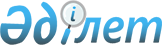 О внесении изменений и дополнений в приказ Министра по инвестициям и развитию Республики Казахстан от 28 апреля 2015 года № 511 "Об утверждении стандартов государственных услуг в области промышленной безопасности"
					
			Утративший силу
			
			
		
					Приказ Министра по инвестициям и развитию Республики Казахстан от 22 июня 2016 года № 513. Зарегистрирован Министерством юстиции Республики Казахстан 28 июля 2016 года № 14011. Утратил силу приказом Министра индустрии и инфраструктурного развития Республики Казахстан от 8 сентября 2020 года № 457.
      Сноска. Утратил силу приказом Министра индустрии и инфраструктурного развития РК от 08.09.2020 № 457 (вводится в действие по истечении десяти календарных дней после дня его первого официального опубликования).
      В соответствии с пунктом 2 статьи 50 Закона Республики Казахстан от 6 апреля 2016 года "О правовых актах" ПРИКАЗЫВАЮ:
      1. Внести в приказ Министра по инвестициям и развитию Республики Казахстан от 28 апреля 2015 года № 511 "Об утверждении стандартов государственных услуг в области промышленной безопасности" (зарегистрированный в Реестре государственной регистрации нормативных правовых актов за № 11363, опубликованный 9 июля 2015 года в информационно-правовой системе "Әділет") следующие изменения и дополнения:
      в стандарте государственной услуги "Аттестация юридических лиц на право проведения работ в области промышленной безопасности", утвержденном указанным приказом:
      пункт 10 изложить в следующей редакции:
      "10. Основания для отказа в оказании государственной услуги:
      1) установление недостоверности документов, представленных услугополучателем, утвержденным в Республике Казахстан формам документов для получения государственной услуги, и (или) данных (сведений), содержащихся в них;
      2) несоответствие услугополучателя и (или) представленных материалов, объектов, данных и сведений, необходимых для оказания государственной услуги, требованиям, установленным нормативными правовыми актами Республики Казахстан;
      3) в отношении услугополучателя имеется вступившее в законную силу решение (приговор) суда о запрещении деятельности или отдельных видов деятельности, требующих получения данной государственной услуги.
      В случаях представления услугополучателем неполного пакета документов согласно перечню, предусмотренному пунктом 9 настоящего стандарта государственных услуг, и (или) документов с истекшим сроком действия услугодатель отказывает в приеме заявления, работником Государственной корпорации выдается расписка об отказе в приеме документов по форме согласно приложению 3 к настоящему стандарту государственной услуги.";
      в приложении 2 к указанному стандарту:
      подпункты 9) и 10) пункта 1 изложить в следующей редакции:
      "9) заключительную часть с обоснованными выводами;
      10) приложения, содержащие перечень использованной при экспертизе нормативной правовой, технической и методической документации;";
      подпункты 4) и 5) пункта 3 изложить в следующей редакции:
      "4) сведения об испытательной лаборатории (с аккредитацией в системе технического регулирования и без аккредитации) на праве собственности или ином законном основании;
      5) сведения об оформленных на постоянную работу не менее трех специалистов, имеющих высшее техническое образование (соответствующее отрасли промышленности) и практический опыт работы на опасных производственных объектах более пяти лет, прошедших подготовку и проверку знаний в области промышленной безопасности.";
      подпункт 2) пункта 5 изложить в следующей редакции:
      "2) сведения о материальной базе на праве собственности или договорной основе, техническое оснащение для разработки деклараций промышленной безопасности.";
      подпункты 2) и 3) пункта 6 изложить в следующей редакции:
      "2) сведения о нормативно-техническом документе для проведения обследований систем газоснабжения, материалов, технического диагностирования систем газоснабжения;
      3) сведения о производственных зданиях и оборудованиях (цех, мастерская), станочном парке, механизмах, о наличии специального инструментального оснащения для обслуживания газоиспользующего оборудования, контрольно-измерительных приборах, испытательных стендов на праве собственности или ином законном основании;";
      в стандарте государственной услуги "Регистрация деклараций промышленной безопасности опасного производственного объекта", утвержденном указанным приказом:
      часть первую пункта 6 изложить в следующей редакции:
      "6. Результат оказания государственной услуги – регистрация декларации промышленной безопасности опасного производственного объекта с присвоением регистрационного шифра либо мотивированный ответ об отказе в оказании государственной услуги в случаях и по основаниям, предусмотренным пунктом 10 настоящего стандарта государственной услуги.";
      пункт 10 изложить в следующей редакции:
      "10. Основания для отказа в оказании государственной услуги:
      1) установление недостоверности документов, представленных услугополучателем для получения государственной услуги, и (или) данных (сведений), содержащихся в них;
      2) несоответствие услугополучателя и (или) представленных материалов, объектов, данных и сведений, необходимых для оказания государственной услуги, требованиям, установленным нормативными правовыми актами Республики Казахстан;
      3) в отношении услугополучателя имеется вступившее в законную силу решение (приговор) суда о запрещении деятельности или отдельных видов деятельности, требующих получения данной государственной услуги.
      В случаях представления услугополучателем неполного пакета документов согласно перечню, предусмотренному пунктом 9 настоящего стандарта государственных услуг, и (или) документов с истекшим сроком действия услугодатель отказывает в приеме заявления, работником Государственной корпорации выдается расписка об отказе в приеме документов по форме согласно приложению 3 к настоящему стандарту государственной услуги.";
      в стандарте государственной услуги "Выдача разрешений на применение технологий, технических устройств, материалов, применяемых на опасных производственных объектах, опасных технических устройств", утвержденном указанным приказом:
      часть первую пункта 6 изложить в следующей редакции:
      "6. Результат оказания государственной услуги – разрешение на применение технологий, технических устройств, материалов, применяемых на опасных производственных объектах, опасных технических устройств либо мотивированный ответ об отказе в оказании государственной услуги в случаях и по основаниям, предусмотренным пунктом 10 настоящего стандарта государственной услуги.";
      пункт 10 изложить в следующей редакции:
      "10. Основания для отказа в оказании государственной услуги:
      1) установление недостоверности документов, представленных услугополучателем для получения государственной услуги, и (или) данных (сведений), содержащихся в них;
      2) несоответствие услугополучателя и (или) представленных материалов, объектов, данных и сведений, необходимых для оказания государственной услуги, требованиям, установленным нормативными правовыми актами Республики Казахстан;
      3) в отношении услугополучателя имеется вступившее в законную силу решение (приговор) суда о запрещении деятельности или отдельных видов деятельности, требующих получения данной государственной услуги.
      В случаях представления услугополучателем неполного пакета документов согласно перечню, предусмотренному пунктом 9 настоящего стандарта государственных услуг, и (или) документов с истекшим сроком действия услугодатель отказывает в приеме заявления, работником Государственной корпорации выдается расписка об отказе в приеме документов по форме согласно приложению 3 к настоящему стандарту государственной услуги.";
      в приложении 2 к указанному стандарту:
      подпункт 6) пункта 1 изложить в следующей редакции:
      "6) в зависимости от объекта экспертизы сведения о рассмотренных в процессе экспертизы документах (проектных, конструкторских, эксплуатационных, ремонтных), технологиях, технических устройствах и материалах применяемых на опасных производственных объектах, опасных технических устройств с указанием года выпуска, изготовителя и страны изготовителя, марки, модели, типа, заводского (идентификационного) номера или другой информации, необходимой для идентификации;";
      в стандарте государственной услуги "Выдача разрешения на постоянное применение взрывчатых веществ и изделий на их основе", утвержденном указанным приказом:
      часть первую пункта 6 изложить в следующей редакции:
      "6. Результат оказания государственной услуги – разрешение на постоянное применение взрывчатых веществ и изделий на их основе либо мотивированный ответ об отказе в оказании государственной услуги в случаях и по основаниям, предусмотренным пунктом 9-1 настоящего стандарта государственной услуги.";
      дополнить пунктом 9-1 следующего содержания:
      "9-1. Основания для отказа в оказании государственной услуги:
      1) установление недостоверности документов, представленных услугополучателем для получения государственной услуги, и (или) данных (сведений), содержащихся в них;
      2) несоответствие услугополучателя и (или) представленных материалов, объектов, данных и сведений, необходимых для оказания государственной услуги, требованиям, установленным нормативными правовыми актами Республики Казахстан;
      3) в отношении услугополучателя имеется вступившее в законную силу решение (приговор) суда о запрещении деятельности или отдельных видов деятельности, требующих получения данной государственной услуги.";
      часть первую пункта 10 изложить в следующей редакции:
      "10. Обжалование решений, действий (бездействия) услугодателя и (или) его должностных лиц по вопросам оказания государственных услуг: жалоба подается на имя руководителя услугодателя, либо на имя руководителя Министерства по адресу: 010000, город Астана, проспект Кабанбай Батыра, 32/1.";
      в стандарте государственной услуги "Выдача разрешений на производство взрывных работ", утвержденном указанным приказом:
      пункт 10 изложить в следующей редакции:
      "10. Основания для отказа в оказании государственной услуги:
      1) не представлены документы, предусмотренные пунктом 9 настоящего стандарта государственной услуги;
      2) установление недостоверности документов, представленных услугополучателем для получения государственной услуги, и (или) данных (сведений), содержащихся в них;
      3) несоответствие услугополучателя и (или) представленных материалов, объектов, данных и сведений, необходимых для оказания государственной услуги, требованиям, установленным нормативными правовыми актами Республики Казахстан;
      4) в отношении услугополучателя имеется вступившее в законную силу решение (приговор) суда о запрещении деятельности или отдельных видов деятельности, требующих получения данной государственной услуги.";
      часть первую пункта 11 изложить в следующей редакции:
      "11. Обжалование решений, действий (бездействия) услугодателя и (или) его должностных лиц по вопросам оказания государственных услуг: жалоба подается на имя руководителя услугодателя, либо на имя руководителя Министерства по адресу: 010000, город Астана, проспект Кабанбай Батыра, 32/1.";
      в приложении к указанному стандарту:
      пункт 1 изложить в следующей редакции:
      "1. Лицензия на проектирование (технологическое) и (или) эксплуатацию горных (разведка, добыча полезных ископаемых), нефтехимических производств, эксплуатацию магистральных газопроводов, нефтепроводов, нефтепродуктопроводов в сфере нефти и газа с приложением к лицензии на подвид деятельности – сейсморазведочные и/или прострелочно-взрывные работы в нефтяных; газовых; газоконденсатных; нагнетательных скважинах и лицензия на осуществление деятельности по разработке, производству, приобретению и реализации взрывчатых и пиротехнических веществ и изделий с их применением;";
      в стандарте государственной услуги "Согласование проектной документации на строительство, расширение, реконструкцию, модернизацию, консервацию и ликвидацию опасных производственных объектов", утвержденном указанным приказом:
      часть первую пункта 6 изложить в следующей редакции:
      "6. Результат оказания государственной услуги – письмо-согласование проектной документации либо мотивированный ответ об отказе в оказании государственной услуги в случаях и по основаниям, предусмотренным пунктом 9-1 настоящего стандарта государственной услуги.";
      дополнить пунктом 9-1 следующего содержания:
      "9-1. Основания для отказа в оказании государственной услуги:
      1) установление недостоверности документов, представленных услугополучателем для получения государственной услуги, и (или) данных (сведений), содержащихся в них;
      2) несоответствие услугополучателя и (или) представленных материалов, объектов, данных и сведений, необходимых для оказания государственной услуги, требованиям, установленным нормативными правовыми актами Республики Казахстан;
      3) в отношении услугополучателя имеется вступившее в законную силу решение (приговор) суда о запрещении деятельности или отдельных видов деятельности, требующих получения данной государственной услуги.";
      часть первую пункта 10 изложить в следующей редакции:
      "10. Обжалование решений, действий (бездействия) услугодателя и (или) его должностных лиц по вопросам оказания государственных услуг: жалоба подается на имя руководителя услугодателя, либо на имя руководителя Министерства по адресу: 010000, город Астана, проспект Кабанбай Батыра, 32/1.".
      2. Комитету индустриального развития и промышленной безопасности Министерства по инвестициям и развитию Республики Казахстан (Ержанов А.К.) обеспечить:
      1) государственную регистрацию настоящего приказа в Министерстве юстиции Республики Казахстан;
      2) направление копии настоящего приказа в печатном и электронном виде на официальное опубликование в периодические печатные издания и информационно-правовую систему "Әділет" в течение десяти календарных дней после его государственной регистрации в Министерстве юстиции Республики Казахстан, а также в Республиканский центр правовой информации в течение пяти рабочих дней со дня получения зарегистрированного приказа для включения в эталонный контрольный банк нормативных правовых актов Республики Казахстан;
      3) размещение настоящего приказа на интернет–ресурсе Министерства по инвестициям и развитию Республики Казахстан и на интранет–портале государственных органов;
      4) в течение десяти рабочих дней после государственной регистрации настоящего приказа в Министерстве юстиции Республики Казахстан представление в Юридический департамент Министерства по инвестициям и развитию Республики Казахстан сведений об исполнении мероприятий, предусмотренных подпунктами 1), 2) и 3) настоящего пункта.
      3. Контроль за исполнением настоящего приказа возложить на курирующего вице-министра по инвестициям и развитию Республики Казахстан.
      4. Настоящий приказ вводится в действие по истечении двадцати одного календарного дня после дня его первого официального опубликования.
      "СОГЛАСОВАН"   
      Министр информации и коммуникаций   
      Республики Казахстан   
      __________________ Д. Абаев   
      30 июня 2016 года
      "СОГЛАСОВАН"   
      Министр национальной экономики   
      Республики Казахстан   
      __________________ К. Бишимбаев   
      28 июня 2016 года
      "СОГЛАСОВАН"   
      Министр внутренних дел   
      Республики Казахстан   
      _____________________ К. Касымов   
      29 июня 2016 года
      "СОГЛАСОВАН"   
      Исполняющий обязанности   
      Министра национальной экономики   
      Республики Казахстан   
      ________________ М. Кусаинов   
      "_____" ___________ 2016 года
					© 2012. РГП на ПХВ «Институт законодательства и правовой информации Республики Казахстан» Министерства юстиции Республики Казахстан
				
Министр
по инвестициям и развитию
Республики Казахстан
Ж. Касымбек